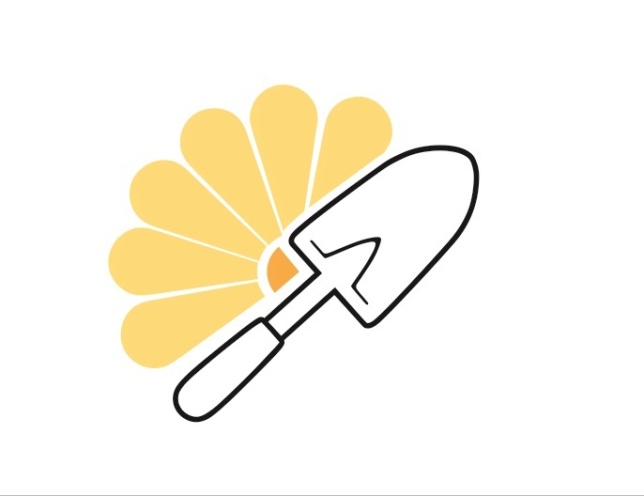 O G Ł O S Z E N I EPrezydent Miasta Suwałk ogłasza XXVI edycję konkursu p.n.”GDZIE TE PIĘKNE OGRODY I KWIECISTE BALKONY”.Obiekty oceniane będą w siedmiu kategoriach:▪ Balkony,  tarasy,▪ Zieleń na terenie placówek oświatowych,▪ Ogródki  przydomowe przy budynkach wielorodzinnych (zabudowa blokowa),▪ Ogródki przydomowe  przy domach wolnostojących i w zabudowie  szeregowej,▪ Zieleń na terenie zakładów pracy do 1000m2 powierzchni zagospodarowanej  zielenią,▪ Zieleń na terenie zakładów pracy powyżej 1000 m2 powierzchni  zagospodarowanej zielenią, Ogrody działkowe wytypowane przez Zarządy Rodzinnych Ogrodów Działkowych. NA LAUREATÓW KONKURSU CZEKAJĄ NAGRODY WYNOSZĄCE  OD 250 DO 750 zł.POZOSTALI UCZESTNICY OTRZYMAJĄ NAGRODY POCIESZENIA W WYSOKOŚCI   100 zł.	Regulamin konkursu oraz formularze zgłoszeń do udziału w konkursie dostępne są :▪  w  portiernii Urzędu Miejskiego w  Suwałkach, ul. Mickiewicza 1▪  na stronie internetowej Zarządu Dróg i Zieleni  w Suwałkach www.zdiz.suwalki.pl▪  na stronie internetowej Urzędu Miejskiego w Suwałkach www.um.suwalki.plSzczegółowych informacji dotyczących konkursu udziela Jolanta Tama,  tel. 87 565 99 37,       tel. kom. 502 738 710.	Formularze zgłoszeń należy składać do dnia 17 czerwca 2022 r. w niżej wymienionych miejscach:  w biurze podawczym zlokalizowanym w holu Urzędu Miejskiego, ul. Mickiewicza 1,  w skrzynce podawczej Zarządu Dróg i Zieleni w Suwałkach,  ul. Sejneńska 82 Zgłoszenia można także przysłać  na adres Zarządu Dróg i Zieleni w Suwałkach,            16-400 Suwałki, ul. Sejneńska 82.PREZYDENT MIASTA SUWAŁK SERDECZNIE ZAPRASZA DO UDZIAŁU W KONKURSIE !